Name of Journal: World Journal of GastroenterologyManuscript NO: 64116Manuscript Type: ORIGINAL ARTICLERetrospective StudyEffects of acute kidney injury on acute pancreatitis patients’ survival rate in intensive care unit: A retrospective studyShi N et al. AKI on mortality and relevant clinical outcomes in AP patientsNi Shi, Guo-Dong Sun, Yuan-Yuan Ji, Ying Wang, Yu-Cheng Zhu, Wan-Qiu Xie, Na-Na Li, Qiu-Yuan Han, Zhi-Dong Qi, Rui Huang, Ming Li, Zhen-Yu Yang, Jun-Bo Zheng, Xing Zhang, Qing-Qing Dai, Gui-Ying Hou, Yan-Song Liu, Hong-Liang Wang, Yang GaoNi Shi, Qiu-Yuan Han, Zhi-Dong Qi, Rui Huang, Ming Li, Zhen-Yu Yang, Jun-Bo Zheng, Xing Zhang, Qing-Qing Dai, Gui-Ying Hou, Yan-Song Liu, Hong-Liang Wang, Department of Critical Care Medicine, The Second Affiliated Hospital of Harbin Medical University, Harbin 150086, Heilongjiang Province, ChinaGuo-Dong Sun, Yuan-Yuan Ji, Wan-Qiu Xie, Na-Na Li, Department of Critical Care Medicine, The First Affiliated Hospital of Harbin Medical University, Harbin 150001, Heilongjiang Province, ChinaYing Wang, Department of Critical Care Medicine, The First People Hospital of Mudanjiang city, Mudanjiang 157000, Heilongjiang Province, ChinaYu-Cheng Zhu, Department of Critical Care Medicine, The Hongxinglong Hospital of Beidahuang Group, Shuangyashan 155811, Heilongjiang Province, ChinaYang Gao, Department of Critical Care Medicine, The Sixth Affiliated Hospital of Harbin Medical University, Harbin 150028, Heilongjiang Province, ChinaAuthor contributions: Shi N and Gao Y carried out the conception, design, definition of intellectual content, literature search, data acquisition, data analysis, and manuscript preparation; all authors participated in data acquisition, data analysis; Sun GD, Ji YY, Wang Y, Zhu YC, Xie WQ, Li NN, Han QY, Qi ZD, Huang R, Li M, Yang ZY, Zheng JB, Zhang X, Dai QQ, Hou GY, Liu YS, and Wang HL provided assistance for statistical analysis; Shi N, Wang HL, and Gao Y carried out literature search and manuscript editing; Wang HL, Sun GD, and Gao Y performed manuscript review; All authors have read and approved the content of the manuscript; and Shi N and Sun GD contributed equally to this work.Supported by the Scientific Research Project of Heilongjiang Health and Family Planning Commission, No. 2018086 and No. 2018392.Corresponding author: Yang Gao, MD, Department of Critical Care Medicine, The Sixth Affiliated Hospital of Harbin Medical University, Zhongyuan Avenue, Harbin 150028, Heilongjiang Province, China. gaoyang0312@126.comReceived: March 4, 2021Revised: April 15, 2021Accepted: August 23, 2021Published online: October 14, 2021AbstractBACKGROUNDAcute kidney injury (AKI) is one of the most common acute pancreatitis (AP)-associated complications that has a significant effect on AP, but the factors affecting the AP patients’ survival rate remains unclear.AIMTo assess the influences of AKI on the survival rate in AP patients. METHODSA total of 139 AP patients were included in this retrospective study. Patients were divided into AKI group (n = 72) and non-AKI group (n = 67) according to the occurrence of AKI. Data were collected from medical records of hospitalized patients. Then, these data were compared between the two groups and further analysis was performed.RESULTSAKI is more likely to occur in male AP patients (P = 0.009). AP patients in AKI group exhibited a significantly higher acute physiologic assessment and chronic health evaluation II score, higher Sequential Organ Failure Assessment score, lower Glasgow Coma Scale score, and higher demand for mechanical ventilation, infusion of vasopressors, and renal replacement therapy than AP patients in non-AKI group (P < 0.01, P < 0.01, P = 0.01, P = 0.001, P < 0.01, P < 0.01, respectively). Significant differences were noted in dose of norepinephrine and adrenaline, duration of mechanical ventilation, maximum and mean values of intra-peritoneal pressure (IPP), maximum and mean values of procalcitonin, maximum and mean serum levels of creatinine, minimum platelet count, and length of hospitalization. Among AP patients with AKI, the survival rate of surgical intensive care unit and in-hospital were only 23% and 21% of the corresponding rates in AP patients without AKI, respectively. The factors that influenced the AP patients’ survival rate included body mass index (BMI), mean values of IPP, minimum platelet count, and hospital day, of which mean values of IPP showed the greatest impact.CONCLUSIONAP patients with AKI had a lower survival rate and worse relevant clinical outcomes than AP patients without AKI, which necessitates further attention to AP patients with AKI in surgical intensive care unit.Key Words: Acute kidney injury; Acute pancreatitis; Surgical intensive care unit; Survival rate; Risk factors; Intra-peritoneal pressure©The Author(s) 2021. Published by Baishideng Publishing Group Inc. All rights reserved. Citation: Shi N, Sun GD, Ji YY, Wang Y, Zhu YC, Xie WQ, Li NN, Han QY, Qi ZD, Huang R, Li M, Yang ZY, Zheng JB, Zhang X, Dai QQ, Hou GY, Liu YS, Wang HL, Gao Y. Effects of acute kidney injury on acute pancreatitis patients’ survival rate in intensive care unit: A retrospective study. World J Gastroenterol 2021; 27(38): 6453-6464 URL: https://www.wjgnet.com/1007-9327/full/v27/i38/6453.htm DOI: https://dx.doi.org/10.3748/wjg.v27.i38.6453Core Tip: Acute pancreatitis (AP) has become a common gastrointestinal disorder in surgical intensive care unit, and excessive secretion and/or poor drainage of pancreatic juice are the essence of AP onset. Acute kidney injury (AKI) is a common complication of AP, which is ordinarily associated with adverse outcomes. Among AP patients with AKI, the survival rate of surgical intensive care unit and in-hospital were only 23% and 21% of the corresponding rates in AP patients without AKI, respectively. The factors that influenced the AP patients’ survival rate included body mass index (BMI), mean values of intra-peritoneal pressure, minimum platelet count, and hospital day, of which mean values of intra-peritoneal pressure showed the greatest impact.INTRODUCTIONAcute pancreatitis (AP) is an excessive inflammatory response caused by digestion of the pancreas itself, which can further lead to local and distant organ damage, or even single or multiple organ failure. In the wake of continuous in-depth understanding of pathophysiological mechanism of AP and improvement of treatment measures, AP-related mortality rate is annually declining, whereas AP-associated hospitalization rises year-by-year worldwide[1,2]. In clinical practice, about 80% of the common etiologies are attributed to gallstones and alcohol consumption[3], however, the proportion of different etiologies significantly varies among different countries. In addition, hypertriglyceridemia is a high-risk factor for AP, and may lead to direct damage to pancreas and pancreatic exocrine function[4,5]. Thus, identification of etiologies is highly essential to manage better AP patients. AP can be categorized into mild acute pancreatitis (MAP), moderately severe acute pancreatitis (MSAP), and severe acute pancreatitis (SAP) according to the presence and duration of organ failure presented in the revised Atlanta classification (2013)[6]. The mortality rate is high among SAP patients, reaching 15%-30% or even higher[7], due to persistent organ failure. Therefore, earlier identification and appropriate use of intensive care support can be conducive to prevent further disease progression, thereby improving AP patients’ prognosis[8].Acute kidney injury (AKI) is one of the most common AP-associated complications, resulting from uncontrolled inflammatory response, release of pancreatic amylase, hypovolemia, insufficient renal perfusion, micro-circulatory disturbance, intra-abdominal hypertension, and reactive oxygen species[9]. At present, AKI is mainly diagnosed based on the criteria presented by the Kidney Disease Improving Global Outcomes (KIDGO) guidelines[10,11]. The incidence of AKI has gradually, while steadily, increased year-by-year worldwide[12]. AKI can deteriorate AP patient’s medical status and is an independent risk factor for increased mortality and development of chronic kidney disease (CKD). When AKI and AP occur simultaneously, a worse clinical prognosis is expected[13,14], involving longer period of hospitalization and higher mortality rate. However, in clinical practice, there is no an effective therapeutic approach for AKI except for renal replacement therapy (RRT)[15]. AKI has imposed a huge medical burden in China as well as in the world. Therefore, development of early detection and prevention measures is highly significant to avoid adverse outcomes associated with AKI[16].Although previous studies have confirmed that concurrent AKI is associated with a poor prognosis[17], there is no reliable research assessing the influences of AKI on Chinese AP patients’ survival rate who were hospitalized at surgical intensive care unit (SICU). Hence, to address this scientific gap, the current retrospective study was conducted.MATERIALS AND METHODSStudy designThis retrospective study enrolled 139 AP patients who were admitted to the SICU of The Second Affiliated Hospital of Harbin Medical University (Harbin, Heilongjiang Province, China) between January 2014 and March 2019. Baseline and clinical data were collected during hospitalization. The enrolled AP patients were divided into AKI group (n = 72) and non-AKI group (n = 67) according to occurrence of AKI. This study was approved by the Ethics Committee of The Second Affiliated Hospital of Harbin Medical University.Study populationThe inclusion criteria for this retrospective study were as follows: Patients who were admitted to the SICU of The Second Affiliated Hospital of Harbin Medical University; patients who were diagnosed with AP; patients’ age > 18-years-old. The exclusion criteria were as follows: Pregnant or breastfeeding women; patients with CKD; patients with recurrent pancreatitis; patients who received renal transplantation; incomplete medical data.Diagnosis of AP A combination of medical history, symptoms and physical examinations, laboratory tests, and radiographic examinations (e.g., abdominal ultrasound, contrast-enhanced computed tomography, or magnetic resonance imaging) was applied to confirm the diagnosis of AP. A limited number of diagnosed AP patients were eventually confirmed by undergoing exploratory laparotomy. Diagnosis and classification of AKIDiagnosis and classification of AKI were conducted based on the criteria presented by the KIDGO guidelines (2012)[18], in which serum creatinine criteria was defined as an increased absolute value in serum creatinine level of ≥ 0.3 mg/dL (≥ 26.4 μmol/L) or a percentage increase in serum creatinine level of ≥ 50% within 48 h. Baseline serum creatinine level was defined as the lowest serum creatinine level measured within 2 d prior to admission to SICU. If no serum creatinine level was measured, the serum creatinine level recorded in the first measurement within 2 d after admission to SICU was considered as baseline serum creatinine level.RRTIn the present study, all AP patients who needed to undergo RRT were managed with continuous veno-venous hemofiltration (CVVH), anti-coagulation with heparin, and fixed pre- and post-dilution strategies. Blood flow rates, amount of substitute fluid, and dehydration volume were individually adjusted according to each patient’s medical status.Measurement of serum procalcitonin level and intra-peritoneal pressure Serum procalcitonin (PCT) level was intermittently measured after AP patients’ admission to SICU through Mini-VIDAS (Hain Lifescience GmbH; Nehren, Germany). Intra-peritoneal pressure (IPP) was indirectly reflected via measuring intravesical pressure with Freund's catheter.Data collectionBaseline and clinical data, including patients’ age, gender, body mass index (BMI), Acute Physiologic Assessment and Chronic Health Evaluation II (APACHE II) score, Sequential Organ Failure Assessment (SOFA) score, Glasgow Coma Scale (GCS) score, duration of mechanical ventilation (MV), abdominal puncture drainage, gallbladder puncture drainage, infusion of vasopressors, demand of RRT, IPP, body temperature, PCT, creatinine, platelet count, hospital day, and prognosis were collected from medical records of hospitalized patients. APACHE II score and SOFA score were calculated by the first 24 h clinical data after SICU admission.Statistical analysisVariables conforming to normal distribution were described as mean ± SD, while those abnormally distributed variables were expressed as median (range). Normality analysis was applied to continuous data. SPSS 22.0 software (IBM, Armonk, NY, United Sates) was used to carry out statistical analyses. Independent-samples t-test was used to perform inter-group comparison for normally distributed data, while Mann-Whitney U test was employed for inter-group comparison for abnormally distributed data. Classification data were expressed by the number of samples, and χ2 test was adopted. The prognosis of AP patients who were admitted to SICU was analyzed by binary logistic regression analysis, while the remaining indicators were analyzed by the t-test or Mann-Whitney U test. P value < 0.05 was considered statistically significant.RESULTSPatients’ baseline and clinical dataA total of 139 AP patients were enrolled in this retrospective study. The enrolled AP patients were divided into AKI group (n = 72) and non-AKI group (n = 67) according to occurrence of AKI. As shown in Table 1, AKI was more likely to occur in male AP patients (P = 0.009). AP patients with AKI exhibited a significantly higher APACHE II score, higher SOFA score, lower GCS score, and higher demand for MV, infusion of vasopressors, and RRT than non-AKI AP patients (P < 0.01, P < 0.01, P = 0.01, P = 0.001, P < 0.01, P < 0.01, respectively). No significant difference was observed in the remaining baseline and clinical data, including patients’ age, BMI, proportion of abdominal puncture drainage, and gallbladder puncture drainage.Vasopressor infusionThere were significant differences in types of vasopressors and proportion of norepinephrine, adrenaline, and vasopressor infusion between the two groups (Table 2).Analysis of prognostic indicatorsSignificant differences were noted in dose of norepinephrine and adrenaline, duration of MV, maximum and mean values of IPP, maximum and mean values of PCT, maximum and mean serum levels of creatinine, minimum platelet count, prognosis of AP patients admitted to SICU, and hospital day between the two groups (Table 3). Among AP patients with AKI, the survival rates of SICU and in-hospital were only 23% and 21% of the corresponding rates in AP patients without AKI, respectively.Analysis of the related factors influencing AP patients’ survival rate The factors influencing the AP patients’ survival rate who were hospitalized at SICU included BMI, mean values of IPP, minimum platelet count, and hospital day. Among these factors, mean values of IPP showed the greatest effect (Table 4). The values of area under the receiver operating characteristic (ROC) curve for the four factors related to patients with or without AKI were calculated to predict the AP patients’ survival rate, and were 0.896 and 0.891, respectively (Figure 1 and Table 5; P > 0.5). However, there was no significant different in values of the area under the two ROC curves. The sensitivity and specificity of the two ROC curves were approximately the same [sensitivity (80.6%) vs specificity (88.0%)].Risk thresholds of the related factorsRisk thresholds of BMI, mean values of IPP, minimum platelet count, and hospital day were ≥ 24, ≥ 23, ≤ 77, and ≤ 4, respectively, which indicated that BMI ≥ 24, mean values of IPP ≥ 23, minimum platelet count ≤ 77, and hospital day ≤ 4 were risk factors for AP patients’ survival rate who were hospitalized at SICU.DISCUSSIONExcessive secretion and/or poor drainage of pancreatic juice are the essence of AP onset. With the increasing incidence of gallstones and alcohol abuse, AP had become a common gastrointestinal disorder. The majority of cases with AP are MAP characterized by no new onset of organ dysfunction, whereas SAP not only leads to new onset of organ dysfunction, but also lasts for more than 48 h[6]. With aggravation of the condition from MAP to SAP, the length of stay at SICU and mortality rate significantly increased. Hence, SAP patients should be managed in SICU for multiple organ support therapy and surgical interventions to avoid further disease progression[19]. When AP happens, hemodynamic status should be assessed immediately to avoid hypovolemia or volume overload caused by excessive fluid resuscitation[20], which might cause detrimental influences[21]. Routine use of prophylactic antibiotics in SAP or necrotizing pancreatitis was not clinically recommended in the guidelines[22], because of no mortality benefit or reduction in the incidence of infected necrosis[23]. The ability to penetrate pancreatic necrotic tissue is of great significance in the selection of antibiotics. Less than 50% of necrotizing pancreatitis patients need surgical interventions, in which step-up approach and minimally invasive strategies were advocated[24-27], involving endoscopic nasobiliary drainage, percutaneous transhepatic gallbladder drainage, percutaneous transhepatic biliary drainage, endoscopic retrograde cholangiopancreatography, endoscopic transgastric/ transduodenal drainage, and video-assisted retroperitoneal debridement. During AP, kidney is the most vulnerable organ and is typically sacrificed to protect other important organs, such as heart, lung, brain, and liver. As a consequence, AKI is a common complication of AP, which is ordinarily associated with adverse outcomes, including risk of subsequent CKD, end-stage renal disease, RRT dependence, in-hospital and post-discharge mortality, and even healthcare cost-containment concerns[28-30]. It was generally believed that the incidence of AKI was about 20% in critically ill adult patients[31]. More than 50% of SAP patients would develop into AKI according to previous literature[3,17,32]. Different organs interact with each other in the whole body, and the deteriorated kidney function can inevitably cause or aggravate damage to other organs without early intervention. Diuretics had been demonstrated to be an independent risk factor for AKI[33], and thus, were no longer recommended for routine use in clinical practice. When RRT is required, the mortality rate may even exceed 75%[34]. Compared with developed countries, AKI is typically substantial underdiagnoses and undertreatment in developing countries[35], especially in African countries, which may be partially explained as seriously inadequate repeated serum creatinine assay[36].At present, about 20% of AKI patients require to undergo RRT[37], and this rate continues to increase worldwide. Some eligible patients for RRT may decline to undergo this intervention because of resource constraints, high costs of therapy, or severe comorbidities[38], which significantly increase mortality rate compared with those cases who received it[39]. RRT involves different treatment modalities, such as hemodialysis, hemofiltration, hemodiafiltration, and peritoneal dialysis. It has been suggested that continuous RRT has several advantages over intermittent RRT, including better hemodynamic stability (blood pressure control and blood circulation), improved survival, and greater likelihood of renal recovery[38,40,41]. Thus, CVVH had occupied the mainstream of RRT, particularly for AP patients who were hospitalized at SICU, because of its outstanding effectiveness and safety. Although it has been suggested that early application of RRT in patients with severe sepsis, irrespective of the presence of renal failure, might be beneficial, CVVH did not limit further organ damage and even prolonged the need for organ support. RRT is a non-selective method, which can simultaneously remove detrimental and beneficial substances. In clinical practice, in spite of great advances in RRT development, there is still a lack of uniform standards for RRT-associated strategies, such as optimal timing for initiation of RRT, anti-coagulation, and optimal dosage[42,43]. Among several scoring systems, APACHE II score and SOFA score are commonly used to reflect timely and accurately illness severity and predict prognosis of AP patients[44]. It is well known that GCS score is a simple and valuable tool for indication of nervous system function and prediction of short- and long-term mortality[45], in which its discriminative power is similar to other more complex scoring systems[46]. Therefore, these three scoring systems were selected to assess the severity of AP in the present research. A number of scholars pointed out that demand for MV, infusion of vasopressors, and RRT could be risk factors for increased mortality in AP patients[47]. PCT level may contribute to earlier and better stratification of septic patients who are at risk of death and admitted to SICU[48]. To our knowledge, the increased IPP and decreased platelet count are closely associated with the severity and prognosis of AP in clinical practice[49]. Hence, the above-mentioned indicators were employed in the current study.The present retrospective study provided a comprehensive description about the influences of AKI on AP patients’ survival rate who were hospitalized at SICU in accordance with the criteria presented by the KIDGO guidelines. Our findings revealed that AP patients with AKI had more severe degree of illness than AP patients without AKI, as evidenced by higher APACHE II score, higher SOFA score, and lower GCS score, and the survival rates of SICU and in-hospital were only 23% and 21% of the corresponding rates in AP patients without AKI, respectively, which were roughly consistent with previously reported rates[10,31]. These gaps can be partially explained by the increased emphasis placed on AP and improvement of diagnostic methods and standardized therapeutic bundles. For AP patients with AKI, other influences were found to be associated with demand for MV, infusion of vasopressors and RRT, dosages of norepinephrine and adrenaline, duration of MV, maximum and mean values of IPP, maximum and mean values of PCT, maximum and mean serum levels of creatinine, and minimum platelet count. It was revealed that AKI negatively and seriously affected AP patients who were hospitalized at SICU. The factors that influenced AP patients’ survival rate who were hospitalized at SICU included BMI, mean values of IPP, minimum platelet count, and hospital day. With every unit change in BMI, mean values of IPP, minimum platelet count, and hospital day, the AP patients’ survival rate was 4.4387, 14.1211, 0.1561, and 0.3730 of the original rates, respectively. Therefore, mean values of IPP had the greatest influence on the AP patients’ survival rate who were hospitalized at SICU. Risk thresholds of BMI, mean values of IPP, minimum platelet count, and hospital day were ≥ 24, ≥ 23, ≤ 77, and ≤ 4, respectively, which indicated that BMI ≥ 24, mean values of IPP ≥ 23, minimum platelet count ≤ 77, and hospital day ≤ 4 were risk factors for the AP patients’ survival rate who were hospitalized at SICU.The present study contains a number of limitations. First, although significant differences were detected, this was only a small sample-size, single-center, retrospective study, which might reduce the reliability of our conclusion and its application to AP patients in clinical practice. Second, clinical data were obtained only on the basis of the medical records during hospitalization, which might lead to research bias. Last but not least, the etiology of AP had not been further differentiated. It is noteworthy that different etiologies may induce different clinical manifestations and prognosis, necessitating conducting further studies in the future. CONCLUSIONIn conclusion, this study attempted to clarify the influence of AKI on AP patients’ survival rate who were hospitalized at SICU. Results showed that AP patients with AKI exhibited lower survival rate and worse relevant clinical outcomes than AP patients without AKI. Besides, BMI, mean values of IPP, minimum platelet count, and hospital day may play significant roles in predicting the AP patients’ survival rate who were hospitalized at SICU. Our findings suggest that prevention of AKI is clinically important.ARTICLE HIGHLIGHTSResearch backgroundAcute kidney injury (AKI) is common in acute pancreatitis (AP) patients, but the risk factors are not clear.Research motivationThis study tried to explore the associated risk factors of AKI in AP patients.Research objectivesThis study aimed to assess the influences of AKI on the survival rate in AP patients.Research methodsPatients were divided into two groups based on AKI status, and comparisons between the groups were calculated for diverse variables.Research resultsAKI is more likely to occur in male AP patients.Research conclusionsAP patients with AKI exhibited lower survival rate and worse relevant clinical outcomes than AP patients without AKI in SICU.Research perspectivesThis study provided clinical evidence for prevention of AKI in AP patients.ACKNOWLEDGEMENTSWe highly appreciate the contribution of participants and co-workers from surgical intensive care unit of The Second and First Affiliated Hospital of Harbin Medical University to this research.REFERENCES1 Krishna SG, Kamboj AK, Hart PA, Hinton A, Conwell DL. The Changing Epidemiology of Acute Pancreatitis Hospitalizations: A Decade of Trends and the Impact of Chronic Pancreatitis. Pancreas 2017; 46: 482-488 [PMID: 28196021 DOI: 10.1097/MPA.0000000000000783]2 Russell PS, Mittal A, Brown L, McArthur C, Phillips AJR, Petrov M, Windsor JA. Admission, management and outcomes of acute pancreatitis in intensive care. ANZ J Surg 2017; 87: E266-E270 [PMID: 27018076 DOI: 10.1111/ans.13498]3 Pavlidis P, Crichton S, Lemmich Smith J, Morrison D, Atkinson S, Wyncoll D, Ostermann M. Improved outcome of severe acute pancreatitis in the intensive care unit. Crit Care Res Pract 2013; 2013: 897107 [PMID: 23662207 DOI: 10.1155/2013/897107]4 Weiss FU, Laemmerhirt F, Lerch MM. Etiology and Risk Factors of Acute and Chronic Pancreatitis. Visc Med 2019; 35: 73-81 [PMID: 31192240 DOI: 10.1159/000499138]5 Kopecky K, Moreland A, Hebert C, Colbert GB. Plasmapheresis for recurrent acute pancreatitis from hypertriglyceridemia. Proc (Bayl Univ Med Cent) 2017; 30: 358-359 [PMID: 28670087 DOI: 10.1080/08998280.2017.11929648]6 Banks PA, Bollen TL, Dervenis C, Gooszen HG, Johnson CD, Sarr MG, Tsiotos GG, Vege SS; Acute Pancreatitis Classification Working Group. Classification of acute pancreatitis--2012: revision of the Atlanta classification and definitions by international consensus. Gut 2013; 62: 102-111 [PMID: 23100216 DOI: 10.1136/gutjnl-2012-302779]7 Karakayali FY. Surgical and interventional management of complications caused by acute pancreatitis. World J Gastroenterol 2014; 20: 13412-13423 [PMID: 25309073 DOI: 10.3748/wjg.v20.i37.13412]8 Jacob AO, Stewart P, Jacob O. Early surgical intervention in severe acute pancreatitis: Central Australian experience. ANZ J Surg 2016; 86: 805-810 [PMID: 24890051 DOI: 10.1111/ans.12707]9 Petejova N, Martinek A. Acute kidney injury following acute pancreatitis: A review. Biomed Pap Med Fac Univ Palacky Olomouc Czech Repub 2013; 157: 105-113 [PMID: 23774848 DOI: 10.5507/bp.2013.048]10 Luo X, Jiang L, Du B, Wen Y, Wang M, Xi X; Beijing Acute Kidney Injury Trial (BAKIT) workgroup. A comparison of different diagnostic criteria of acute kidney injury in critically ill patients. Crit Care 2014; 18: R144 [PMID: 25005361 DOI: 10.1186/cc13977]11 Pan HC, Chien YS, Jenq CC, Tsai MH, Fan PC, Chang CH, Chang MY, Tian YC, Fang JT, Yang CW, Chen YC. Acute Kidney Injury Classification for Critically Ill Cirrhotic Patients: A Comparison of the KDIGO, AKIN, and RIFLE Classifications. Sci Rep 2016; 6: 23022 [PMID: 26983372 DOI: 10.1038/srep23022]12 Rhee C, Dantes R, Epstein L, Murphy DJ, Seymour CW, Iwashyna TJ, Kadri SS, Angus DC, Danner RL, Fiore AE, Jernigan JA, Martin GS, Septimus E, Warren DK, Karcz A, Chan C, Menchaca JT, Wang R, Gruber S, Klompas M; CDC Prevention Epicenter Program. Incidence and Trends of Sepsis in US Hospitals Using Clinical vs Claims Data, 2009-2014. JAMA 2017; 318: 1241-1249 [PMID: 28903154 DOI: 10.1001/jama.2017.13836]13 Lin HY, Lai JI, Lai YC, Lin PC, Chang SC, Tang GJ. Acute renal failure in severe pancreatitis: A population-based study. Ups J Med Sci 2011; 116: 155-159 [PMID: 21250932 DOI: 10.3109/03009734.2010.547636]14 Li H, Qian Z, Liu Z, Liu X, Han X, Kang H. Risk factors and outcome of acute renal failure in patients with severe acute pancreatitis. J Crit Care 2010; 25: 225-229 [PMID: 19781906 DOI: 10.1016/j.jcrc.2009.07.009]15 Gao Y, Kang K, Liu H, Kong W, Han Q, Zhang X, Huang R, Qu J, Wang H, Wang S, Liu R, Liu Y, Yu K. GTS-21 attenuates LPS-induced renal injury via the cholinergic anti-inflammatory pathway in mice. Am J Transl Res 2017; 9: 4673-4681 [PMID: 29118926]16 Li PK, Burdmann EA, Mehta RL; World Kidney Day Steering Committee 2013. Acute kidney injury: global health alert. Kidney Int 2013; 83: 372-376 [PMID: 23302721 DOI: 10.1038/ki.2012.427]17 Zhou J, Li Y, Tang Y, Liu F, Yu S, Zhang L, Zeng X, Zhao Y, Fu P. Effect of acute kidney injury on mortality and hospital stay in patient with severe acute pancreatitis. Nephrology (Carlton) 2015; 20: 485-491 [PMID: 25726708 DOI: 10.1111/nep.12439]18 Kellum JA, Lameire N; KDIGO AKI Guideline Work Group. Diagnosis, evaluation, and management of acute kidney injury: a KDIGO summary (Part 1). Crit Care 2013; 17: 204 [PMID: 23394211 DOI: 10.1186/cc11454]19 Tenner S, Baillie J, DeWitt J, Vege SS; American College of Gastroenterology. American College of Gastroenterology guideline: management of acute pancreatitis. Am J Gastroenterol 2013; 108: 1400-15; 1416 [PMID: 23896955 DOI: 10.1038/ajg.2013.218]20 Ekinci C, Karabork M, Siriopol D, Dincer N, Covic A, Kanbay M. Effects of Volume Overload and Current Techniques for the Assessment of Fluid Status in Patients with Renal Disease. Blood Purif 2018; 46: 34-47 [PMID: 29649794 DOI: 10.1159/000487702]21 de-Madaria E, Soler-Sala G, Sánchez-Payá J, Lopez-Font I, Martínez J, Gómez-Escolar L, Sempere L, Sánchez-Fortún C, Pérez-Mateo M. Influence of fluid therapy on the prognosis of acute pancreatitis: a prospective cohort study. Am J Gastroenterol 2011; 106: 1843-1850 [PMID: 21876561 DOI: 10.1038/ajg.2011.236]22 Crockett SD, Wani S, Gardner TB, Falck-Ytter Y, Barkun AN; American Gastroenterological Association Institute Clinical Guidelines Committee. American Gastroenterological Association Institute Guideline on Initial Management of Acute Pancreatitis. Gastroenterology 2018; 154: 1096-1101 [PMID: 29409760 DOI: 10.1053/j.gastro.2018.01.032]23 Bai Y, Gao J, Zou DW, Li ZS. Prophylactic antibiotics cannot reduce infected pancreatic necrosis and mortality in acute necrotizing pancreatitis: evidence from a meta-analysis of randomized controlled trials. Am J Gastroenterol 2008; 103: 104-110 [PMID: 17925000 DOI: 10.1111/j.1572-0241.2007.01575.x]24 Hollemans RA, Bakker OJ, Boermeester MA, Bollen TL, Bosscha K, Bruno MJ, Buskens E, Dejong CH, van Duijvendijk P, van Eijck CH, Fockens P, van Goor H, van Grevenstein WM, van der Harst E, Heisterkamp J, Hesselink EJ, Hofker S, Houdijk AP, Karsten T, Kruyt PM, van Laarhoven CJ, Laméris JS, van Leeuwen MS, Manusama ER, Molenaar IQ, Nieuwenhuijs VB, van Ramshorst B, Roos D, Rosman C, Schaapherder AF, van der Schelling GP, Timmer R, Verdonk RC, de Wit RJ, Gooszen HG, Besselink MG, van Santvoort HC; Dutch Pancreatitis Study Group. Superiority of Step-up Approach vs Open Necrosectomy in Long-term Follow-up of Patients With Necrotizing Pancreatitis. Gastroenterology 2019; 156: 1016-1026 [PMID: 30391468 DOI: 10.1053/j.gastro.2018.10.045]25 Rashid MU, Hussain I, Jehanzeb S, Ullah W, Ali S, Jain AG, Khetpal N, Ahmad S. Pancreatic necrosis: Complications and changing trend of treatment. World J Gastrointest Surg 2019; 11: 198-217 [PMID: 31123558 DOI: 10.4240/wjgs.v11.i4.198]26 Jones JD, Clark CJ, Dyer R, Case LD, Mishra G, Pawa R. Analysis of a Step-Up Approach Versus Primary Open Surgical Necrosectomy in the Management of Necrotizing Pancreatitis: Experience in a Cohort of Patients at a US Academic Medical Center. Pancreas 2018; 47: 1317-1321 [PMID: 30211807 DOI: 10.1097/MPA.0000000000001154]27 Koutroumpakis E, Slivka A, Furlan A, Dasyam AK, Dudekula A, Greer JB, Whitcomb DC, Yadav D, Papachristou GI. Management and outcomes of acute pancreatitis patients over the last decade: A US tertiary-center experience. Pancreatology 2017; 17: 32-40 [PMID: 28341116 DOI: 10.1016/j.pan.2016.10.011]28 Zeng X, McMahon GM, Brunelli SM, Bates DW, Waikar SS. Incidence, outcomes, and comparisons across definitions of AKI in hospitalized individuals. Clin J Am Soc Nephrol 2014; 9: 12-20 [PMID: 24178971 DOI: 10.2215/CJN.02730313]29 Lewington AJ, Cerdá J, Mehta RL. Raising awareness of acute kidney injury: a global perspective of a silent killer. Kidney Int 2013; 84: 457-467 [PMID: 23636171 DOI: 10.1038/ki.2013.153]30 Horkan CM, Purtle SW, Mendu ML, Moromizato T, Gibbons FK, Christopher KB. The association of acute kidney injury in the critically ill and postdischarge outcomes: a cohort study*. Crit Care Med 2015; 43: 354-364 [PMID: 25474534 DOI: 10.1097/CCM.0000000000000706]31 Susantitaphong P, Cruz DN, Cerda J, Abulfaraj M, Alqahtani F, Koulouridis I, Jaber BL; Acute Kidney Injury Advisory Group of the American Society of Nephrology. World incidence of AKI: a meta-analysis. Clin J Am Soc Nephrol 2013; 8: 1482-1493 [PMID: 23744003 DOI: 10.2215/CJN.00710113]32 Wajda J, Dumnicka P, Maraj M, Ceranowicz P, Kuźniewski M, Kuśnierz-Cabala B. Potential Prognostic Markers of Acute Kidney Injury in the Early Phase of Acute Pancreatitis. Int J Mol Sci 2019; 20 [PMID: 31366007 DOI: 10.3390/ijms20153714]33 Nisula S, Kaukonen KM, Vaara ST, Korhonen AM, Poukkanen M, Karlsson S, Haapio M, Inkinen O, Parviainen I, Suojaranta-Ylinen R, Laurila JJ, Tenhunen J, Reinikainen M, Ala-Kokko T, Ruokonen E, Kuitunen A, Pettilä V; FINNAKI Study Group. Incidence, risk factors and 90-day mortality of patients with acute kidney injury in Finnish intensive care units: the FINNAKI study. Intensive Care Med 2013; 39: 420-428 [PMID: 23291734 DOI: 10.1007/s00134-012-2796-5]34 Nassar TI, Qunibi WY. AKI Associated with Acute Pancreatitis. Clin J Am Soc Nephrol 2019; 14: 1106-1115 [PMID: 31118209 DOI: 10.2215/CJN.13191118]35 Singh TB, Rathore SS, Choudhury TA, Shukla VK, Singh DK, Prakash J. Hospital-acquired acute kidney injury in medical, surgical, and intensive care unit: A comparative study. Indian J Nephrol 2013; 23: 24-29 [PMID: 23580801 DOI: 10.4103/0971-4065.107192]36 Yang L, Xing G, Wang L, Wu Y, Li S, Xu G, He Q, Chen J, Chen M, Liu X, Zhu Z, Yang L, Lian X, Ding F, Li Y, Wang H, Wang J, Wang R, Mei C, Xu J, Li R, Cao J, Zhang L, Wang Y, Xu J, Bao B, Liu B, Chen H, Li S, Zha Y, Luo Q, Chen D, Shen Y, Liao Y, Zhang Z, Wang X, Zhang K, Liu L, Mao P, Guo C, Li J, Wang Z, Bai S, Shi S, Wang Y, Wang J, Liu Z, Wang F, Huang D, Wang S, Ge S, Shen Q, Zhang P, Wu L, Pan M, Zou X, Zhu P, Zhao J, Zhou M, Yang L, Hu W, Wang J, Liu B, Zhang T, Han J, Wen T, Zhao M, Wang H; ISN AKF 0by25 China Consortiums. Acute kidney injury in China: a cross-sectional survey. Lancet 2015; 386: 1465-1471 [PMID: 26466051 DOI: 10.1016/S0140-6736(15)00344-X]37 Hoste EA, Bagshaw SM, Bellomo R, Cely CM, Colman R, Cruz DN, Edipidis K, Forni LG, Gomersall CD, Govil D, Honoré PM, Joannes-Boyau O, Joannidis M, Korhonen AM, Lavrentieva A, Mehta RL, Palevsky P, Roessler E, Ronco C, Uchino S, Vazquez JA, Vidal Andrade E, Webb S, Kellum JA. Epidemiology of acute kidney injury in critically ill patients: the multinational AKI-EPI study. Intensive Care Med 2015; 41: 1411-1423 [PMID: 26162677 DOI: 10.1007/s00134-015-3934-7]38 Clark WR, Ding X, Qiu H, Ni Z, Chang P, Fu P, Xu J, Wang M, Yang L, Wang J, Ronco C. Renal replacement therapy practices for patients with acute kidney injury in China. PLoS One 2017; 12: e0178509 [PMID: 28692694 DOI: 10.1371/journal.pone.0178509]39 Wang F, Hong D, Wang Y, Feng Y, Wang L, Yang L; ISN AKF 0 by 25 China Consortium. Renal replacement therapy in acute kidney injury from a Chinese cross-sectional study: patient, clinical, socioeconomic and health service predictors of treatment. BMC Nephrol 2017; 18: 152 [PMID: 28472927 DOI: 10.1186/s12882-017-0567-9]40 Schneider AG, Bellomo R, Bagshaw SM, Glassford NJ, Lo S, Jun M, Cass A, Gallagher M. Choice of renal replacement therapy modality and dialysis dependence after acute kidney injury: a systematic review and meta-analysis. Intensive Care Med 2013; 39: 987-997 [PMID: 23443311 DOI: 10.1007/s00134-013-2864-5]41 Heung M, Yessayan L. Renal Replacement Therapy in Acute Kidney Injury: Controversies and Consensus. Crit Care Clin 2017; 33: 365-378 [PMID: 28284300 DOI: 10.1016/j.ccc.2016.12.003]42 Gao Y, Qi ZD, Liu RJ, Liu HT, Han QY, Zhang X, Huang R, Li M, Yang ZY, Zheng JB, Qu JD, Wang SC, Liu YS, Wang HL, Yu KJ. A multi-center cross-sectional study on blood purification among adult patients in intensive care unit in China: a study protocol. Chin Med J (Engl) 2019; 132: 1208-1211 [PMID: 30882465 DOI: 10.1097/CM9.0000000000000180]43 Zhang X, Cao Y, Pan CK, Han QY, Guo YQ, Song T, Qi ZD, Huang R, Li M, Yang ZY, Zheng JB, Hou GY, Li JY, Wang SC, Liu YS, Liu RJ, Gao Y, Wang HL. Effect of initiation of renal replacement therapy on mortality in acute pancreatitis patients. Medicine (Baltimore) 2020; 99: e23413 [PMID: 33217887 DOI: 10.1097/MD.0000000000023413]44 Mikó A, Vigh É, Mátrai P, Soós A, Garami A, Balaskó M, Czakó L, Mosdósi B, Sarlós P, Erőss B, Tenk J, Rostás I, Hegyi P. Computed Tomography Severity Index vs. Other Indices in the Prediction of Severity and Mortality in Acute Pancreatitis: A Predictive Accuracy Meta-analysis. Front Physiol 2019; 10: 1002 [PMID: 31507427 DOI: 10.3389/fphys.2019.01002]45 Handschu R, Haslbeck M, Hartmann A, Fellgiebel A, Kolominsky-Rabas P, Schneider D, Berrouschot J, Erbguth F, Reulbach U. Mortality prediction in critical care for acute stroke: Severity of illness-score or coma-scale? J Neurol 2005; 252: 1249-1254 [PMID: 15917980 DOI: 10.1007/s00415-005-0853-5]46 Huang KB, Ji Z, Wu YM, Wang SN, Lin ZZ, Pan SY. The prediction of 30-day mortality in patients with primary pontine hemorrhage: a scoring system comparison. Eur J Neurol 2012; 19: 1245-1250 [PMID: 22524995 DOI: 10.1111/j.1468-1331.2012.03724.x]47 Fischer AJ, Andreottola F, Lenz P, Lebiedz P. [Acute pancreatitis in intensive care medicine: Which risk score is useful?]. Med Klin Intensivmed Notfmed 2017; 112: 717-723 [PMID: 28144728 DOI: 10.1007/s00063-017-0260-6]48 Jain S, Sinha S, Sharma SK, Samantaray JC, Aggrawal P, Vikram NK, Biswas A, Sood S, Goel M, Das M, Vishnubhatla S, Khan N. Procalcitonin as a prognostic marker for sepsis: a prospective observational study. BMC Res Notes 2014; 7: 458 [PMID: 25034373 DOI: 10.1186/1756-0500-7-458]49 Kefeli A, Basyigit S, Özgür Yeniova A, Küçükazman M, Nazligül Y, Aktas B. Platelet Number and Indexes during Acute Pancreatitis. Euroasian J Hepatogastroenterol 2014; 4: 67-69 [PMID: 29699350 DOI: 10.5005/ip-journals-10018-1104]FootnotesInstitutional review board statement: This study was approved by the Ethics Committee of The Second Affiliated Hospital of Harbin Medical University.Informed consent statement: Due to the nature of retrospective study, the written informed consent of this study was waived.Conflict-of-interest statement: The authors declare that there is no conflict of interest.Data sharing statement: No additional data are available.Open-Access: This article is an open-access article that was selected by an in-house editor and fully peer-reviewed by external reviewers. It is distributed in accordance with the Creative Commons Attribution NonCommercial (CC BY-NC 4.0) license, which permits others to distribute, remix, adapt, build upon this work non-commercially, and license their derivative works on different terms, provided the original work is properly cited and the use is non-commercial. See: http://creativecommons.org/Licenses/by-nc/4.0/Manuscript source: Unsolicited manuscriptPeer-review started: March 4, 2021First decision: April 5, 2021Article in press: August 23, 2021Specialty type: Gastroenterology and hepatologyCountry/Territory of origin: ChinaPeer-review report’s scientific quality classificationGrade A (Excellent): AGrade B (Very good): BGrade C (Good): 0Grade D (Fair): 0Grade E (Poor): 0P-Reviewer: Deepak P, Zimmerman M S-Editor: Yan JP L-Editor: Filipodia P-Editor: Xing YXFigure Legends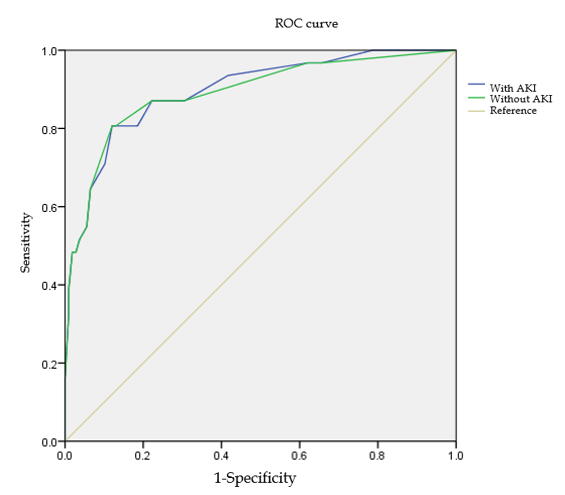 Figure 1 The receiver operating characteristic curve of these four factors related to acute pancreatitis patients without or with acute kidney injury. AKI: Acute kidney injury; ROC: Receiver operating characteristic. Table 1 Baseline and clinical data of patientsAKI: Acute kidney injury; APACHE II: Acute Physiology and Chronic Health Evaluation II; BMI: Body mass index; GCS: Glasgow Coma Scale; MV: Mechanical ventilation; RRT: Renal replacement therapy; SOFA: Sequential Organ Failure Assessment.Table 2 Vasopressor infusionAKI: Acute kidney injury.Table 3 Analysis of prognostic indicatorsAKI: Acute kidney injury; MV: Mechanical ventilation; IPP: Intra-peritoneal pressure; OR: Odds ratio; PCT: Procalcitonin; SICU: Surgical intensive care unit.Table 4 Analysis of the related factors influencing acute pancreatitis patients’ survival rateBMI: Body mass index; IPP: Intra-peritoneal pressure; SE: Standard error.Table 5 Area under the receiver operating characteristic curveAKI: Acute kidney injury; CI: Confidence interval; SE: Standard error.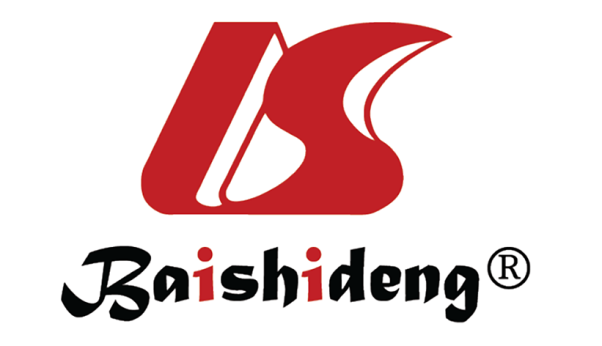 Published by Baishideng Publishing Group Inc7041 Koll Center Parkway, Suite 160, Pleasanton, CA 94566, USATelephone: +1-925-3991568E-mail: bpgoffice@wjgnet.comHelp Desk: https://www.f6publishing.com/helpdeskhttps://www.wjgnet.com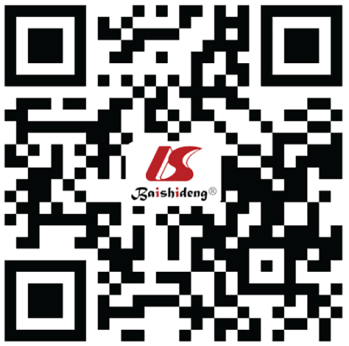 © 2021 Baishideng Publishing Group Inc. All rights reserved.AKI (n = 72)Non-AKI (n = 67)Z/χ2P valueAge45.00 (17.50)44.00 (21.00)-0.070.94Gender6.7450.009Male5032Female2235BMI24.45 (2.38)23.80 (2.60)-1.200.23APACHE II Score18.00 (7.75)9.00 (7.00)-7.47< 0.01SOFA Score9.00 (6.00)4.00 (4.00)-6.50< 0.01GCS Score15.00 (3.00)15.00 (0.00)-2.710.01MV10.940.001Yes4624No2643Abdominal puncture drainage0.190.66Yes3636No3631Gallbladder puncture drainage2.360.12Yes179No5558Vasopressor infusion26.84< 0.01Yes2118No5149RRTYes442013.651< 0.01No2847AKI, n = 72Non-AKI, n = 67χ2P valueTypes of vasopressors27.44< 0.01No214913414≥ 2174Norepinephrine infusion35.35< 0.01Yes4917No2350Adrenaline infusion12.75< 0.01Yes151No5766Vasopressor infusion26.84< 0.01Yes5118No2149AKI, n = 72Non-AKI, n = 67Z/t/WaldP valueORPrognosis of SICU9.540.0020.23cure4860other247Prognosis of in-hospital11.330.0010.21cure4660other267Duration of MV34.00 (87.75)0.00 (18.00)-3.92< 0.01Maximum values of IPP24.50 (10.00)18.00 (10.00)-5.39< 0.01Mean values of IPP21.40 (6.82)15.29 (4.73)6.175< 0.01Maximum values of body temperature37.80 (1.20)37.50 (1.00)-2.000.05Mean values of body temperature37.00 (0.50)37.00 (0.30)-0.590.56Maximum values of PCT16.28 (21.12)2.87 (9.28)-5.96< 0.01Mean values of PCT8.52 (11.52)1.58 (4.20)-6.42< 0.01Maximum serum levels of creatinine284.35 (215.73)87.60 (47.80)-9.94< 0.01Mean serum levels of creatinine197.45 (172.10)65.60 (29.60)-9.48< 0.01Minimum platelet count93.00 (87.75)137.00 (73.00)-3.18< 0.01Mean platelet count174.40 (112.15)198.00 (103.60)-1.640.10Hospital day9.00 (12.75)8.00 (11.00)-0.070.94Dose of norepinephrine16.00 (52.00)0.00 (4.00)-5.11< 0.01Dose of adrenaline0.00 (0.00)0.00 (0.00)-3.58< 0.01BSEWalddfP valueExp (B)BMI1.49040.64675.31051.00000.02124.4387Mean values of IPP2.64770.621718.13551.00000.000014.1211Minimum platelet count-1.22850.61254.02371.00000.04490.2927Hospital day-1.85710.59659.69131.00000.00190.1561Constant-0.98630.86891.28831.00000.25640.3730VariablesAreaSEAsymptotic, P valueAsymptotic 95%CIAsymptotic 95%CIVariablesAreaSEAsymptotic, P valueLower boundUpper boundWith AKI 0.8960.03300.8310.961Without AKI0.8910.03700.8190.963